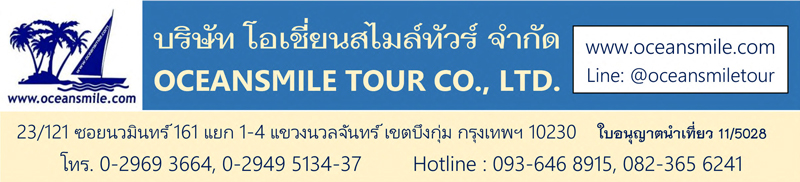 [GAYA975P-TG] พุทธคยา พระพุทธเมตตา ราชคฤห์ นาลันทา เดลี ทัชมาฮาล อัคราฟอร์ท ถ้ำอชันตา ถ้ำเอลโลร่า มุมไบ วัดสิทธิวินายัก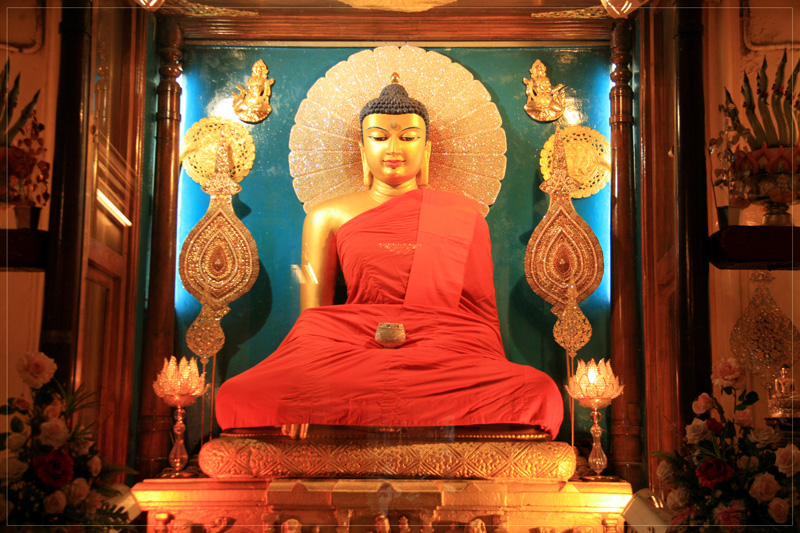 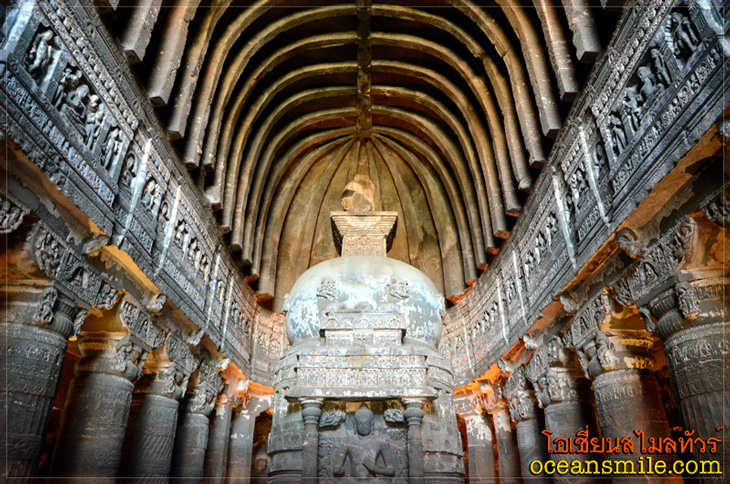 • Premium Trip• นมัสการ พระศรีมหาโพธิ์ และ พระพุทธเมตตา สังเวชนียสถาน สถานที่ตรัสรู้ของพระพุทธเจ้า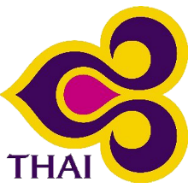 • เที่ยวชม เมืองราชคฤห์ นครหลวงแห่งแคว้นมคธ และนมัสการ หลวงพ่อดำ พระพุทธรูปที่สร้างด้วยหินแกรนิตสีดำ • เที่ยวชม ทัชมาฮาล อนุสรณ์สถานแห่งความรักที่ยิ่งใหญ่ และชม อัคราฟอร์ด พระราชวังที่ยิ่งใหญ่ของราชวงศ์โมกุล• เที่ยวครบ 2 ถ้ำพุทธศิลป์อินเดีย ถ้ำอชันตา ถ้ำเอลโลร่า เมืองออรังกาบัด• ขอพรพระพิฆเนศที่ วัดสิทธิวินายัก วัดคู่บ้านคู่เมืองมุมไบที่โด่งดัง• อาหารดี - โรงแรมที่พักดี ระดับ 4 ดาว / บินการบินไทย / ไม่ลงร้านช้อป ไม่มีขาย Option เสริม ไม่เก็บเงินเพิ่มราคาทัวร์Days 1 : สนามบินสุวรรณภูมิ – พุทธคยา พระมหาเจดีย์พุทธคยา ต้นพระศรีมหาโพธิ์ พระพุทธเมตตา09.30 น.	พร้อมกันที่ สนามบินสุวรรณภูมิ ชั้น 4 ประตู 2 เคาน์เตอร์ D สายการบินไทย เจ้าหน้าที่คอยต้อนรับ12.20 น.	ออกเดินทางสู่ เมืองพุทธคยา โดยสายการบิน THAI AIRWAYS เที่ยวบินที่ TG 32714.00 น.	ถึง สนามบินเมืองคยา ประเทศอินเดีย ผ่านพิธีการตรวจคนเข้าเมือง นำท่านเดินทางสู่ พุทธคยา พุทธสังเวชนียสถานที่สำคัญที่สุดใน 1 ใน 4 สังเวชนียสถานและถือว่าเป็นสถานที่ศักดิ์สิทธิ์ที่สุดของชาวพุทธทั่วโลก นำท่านเที่ยวชม พระมหาเจดีย์พุทธคยา สถานที่ตรัสรู้ของพระพุทธเจ้าและนำท่านนมัสการ พระศรีมหาโพธิ์ และ พระพุทธเมตตา ซึ่งเป็นพระพุทธปางมารวิชัย ที่สร้างด้วยหินแกรนิตสีดำ อายุกว่า 1,400 ปี19.00 น.	บริการอาหารค่ำที่โรงแรม (1) หลังอาหารนำท่านสวดมนต์ ที่ ใต้ต้นพระศรีมหาโพธิ์ ที่ พระมหาเจดีย์พุทธคยา พักผ่อนกันตามอัธยาศัย (พัก Dhamma Grand Hotel& Resort / BODHGAYA REGENCY หรือระดับ 4 ดาว)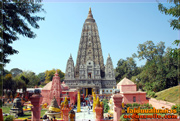 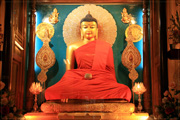 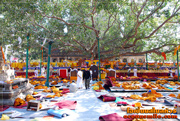 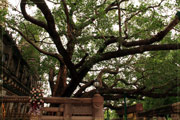 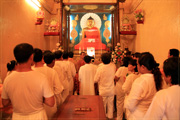 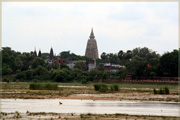 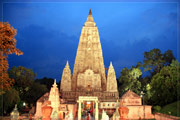 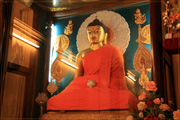 Days 2 : ราชคฤห์ เขาคิชฌกูฏ วัดเวฬุวัน - นาลันทา หลวงพ่อดำ – พุทธคยา07.00 น.	บริการอาหารเช้าที่โรงแรม (2) หลังอาหารนำท่านเดินทางสู่ เมืองราชคฤห์ นครหลวงแห่งแคว้นมคธ นำท่านเดินขึ้น เขาคิชฌกูฎ หนึ่งในเบญจคีรี ชมวิวทิวทัศน์ที่สวยงาม นมัสการ ถ้ำพระโมคคัลลา ชม ถ้ำพระสารีบุตร สถานที่ที่พระสารีบุตรสำเร็จเป็นพระอรหันต์ ชม กุฏีของพระอานนท์ นมัสการ มูลคันธกุฏี สถานที่ประทับของพระพุทธเจ้า ไหว้พระสวดมนต์ที่ยอดเขาคิชกูฎ จากนั้นนำท่านชม วัดชีวกัมพวัน โรงพยาบาลสงฆ์แห่งแรก12.00 น.	บริการอาหารกลางวันที่โรงแรม (3) หลังอาหารนำท่านเดินทางสู่ วัดเวฬุวนารามมหาสังฆยิกาวาส (วัดเวฬุวัน) วัดแห่งแรกในพระพุทธศาสนาและเป็นสถานที่แสดงโอวาทปาฏิโมกข์แก่พระอริยสงฆ์ 1250 องค์ มีสถูปที่บรรจุพระอัฐิธาตุของพระโมคคัลลานะและพระอัญญาโกญฑัญญะ นำท่านชม ตะโปทาราม สถานที่อาบน้ำชะล้างบาป 4 วรรณะของชาวอินเดีย เป็นน้ำอุ่นน้ำแร่จากธรรมชาติ ที่ผุดขึ้นมาจากใต้ดิน จากนั้น นำท่านชม มหาวิทยาลัยนาลันทา มหาวิทยาลัยที่ใหญ่ที่สุดในโลก เป็นศูนย์การศึกษาในสมัยพุทธกาล ต่อมาในปี พ.ศ. 1742 กองทัพมุสลิมเติรกส์ได้ยกทัพมารุกรานรบชนะกษัตริย์แห่งชมพูทวีปฝ่ายเหนือ กองทัพมุสลิมเติรกส์ได้เผาผลาญทำลายวัดและปูชนียสถานในพุทธศาสนาลงแทบทั้งหมด นาลันทามหาวิหารก็ถูกเผาผลาญทำลายลงในช่วงระยะเวลานั้น ว่ากันว่าไฟที่ลุกโชนเผานาลันทานานถึง 3 เดือนกว่าจะเผานาลันทาได้หมด จากนั้นนำท่านเดินทางไปนมัสการ หลวงพ่อดำ ซึ่งเป็นพระพุทธรูปที่สร้างด้วยหินแกรนิตสีดำซึ่งสร้างรุ่นราวคราวเดียวกับพระพุทธเมตตา 19.00 น.	บริการอาหารค่ำที่โรงแรม (4) หลังอาหารนำท่านสวดมนต์ ที่ ใต้ต้นพระศรีมหาโพธิ์ ที่ พระมหาเจดีย์พุทธคยา พักผ่อนกันตามอัธยาศัย (พัก Dhamma Grand Hotel& Resort / BODHGAYA REGENCY หรือระดับ 4 ดาว)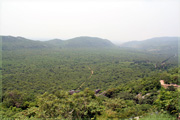 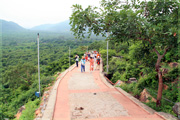 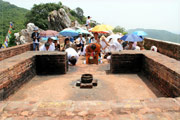 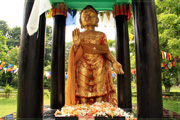 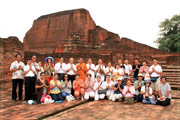 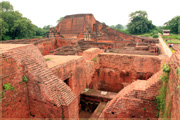 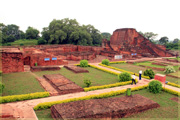 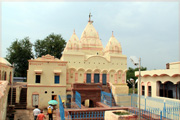 Days 3 : พุทธคยา - เดลี – ออรังกาบัด (บินภายใน)07.00 น.	บริการอาหารเช้าที่โรงแรม (5) หลังอาหารนำท่านเที่ยวชม พระมหาเจดีย์พุทธคยา จากนั้นเดินทางสู่ Gaya International Airport (GAY)11.50 น.   	ออกเดินทางสู่ สนามบินเดลี โดยสายการบิน IndiGo 6E 241613.45 น.   	ถึง Indira Gandhi International Airport (DEL) นำท่านออกเดินทางสู่ เมืองอัครา19.00 น.   	บริการอาหารค่ำที่โรงแรม (6) หลังอาหารพักผ่อน (พัก GRAND MERCURE Hotel หรือระดับ 4 ดาว)Days 4 : ทัชมาฮาล - พระราชวังอัคราฟอร์ท - สุสานอิตมัดอุดดุลลาห์07.00 น.	บริการอาหารเช้าที่โรงแรม (7) หลังอาหารนำท่านชม ทัชมาฮาล อนุสรณ์สถานแห่งความรักที่ยิ่งใหญ่ตั้งอยู่ริมน้ำยมุนา สร้างขึ้นด้วยหินอ่อนสีขาวและหินทรายสีแดง ประดับประดาด้วยรัตนชาติหลากหลายชนิด ใช้เวลาในการสร้างถึง 22 ปี เพื่อแสดงถึงความรักอันยิ่งใหญ่ของกษัตริย์ซาจาร์ฮาล ต่อพระมเหสี มุมตัสมาฮาล ที่สวรรคตเนื่องจากการให้กำเนิดบุตรคนที่ 14 ภายในทัชมาฮาล เป็นที่บรรจุร่างของพระนางมุมตัสและกษัตริย์ซาจาร์ฮาลที่สวยงามโดดเด่น (ทัชมาฮาล ปิดทุกวันศุกร์)12.00 น.   	บริการอาหารกลางวันที่โรงแรม (8) หลังอาหารนำท่านชม อัคราฟอร์ท พระราชวังที่ยิ่งใหญ่สร้างขึ้นโดยใช้เวลาที่ยาวนานถึงสามยุคของกษัตริย์แห่งราชวงศ์โมกุล มีลักษณะเป็นกำแพงสองชั้นและป้อมอาคารทางเข้าสี่ทิศ ภายในประกอบด้วยพระราชวัง มัสยิด สวนดอกไม้ อาคารหินทรายสีแดงสร้างโดยกษัตริย์อัคบาร์ ที่นี่ยังเป็นที่คุมขังกษัตริย์ซาจาร์ฮาล โดยบุตรชายของพระองค์เอง พระองค์ใช้เวลาช่วงสุดท้ายของชีวิต โดยการมองผ่านแม่น้ำยุมนาไปยังทัชมาฮาลที่ซึ่งมเหสีสุดที่รักของพระองค์ประทับอยู่อย่างนิรันดร์ นำท่านชม สุสานอิตมัดอุดดุลลาห์ (Itmad-ud-Daulah) ต้นแบบของทัชมาฮาล ตั้งอยู่ริมแม่น้ำยมุนา เป็นสุสานของปู่มุมตัสมาฮาล เป็นผลงานชิ้นเอกของสุสานโมกุลที่ไม่มีโดมและเป็นสุสานแห่งแรกที่สร้างด้วยหินอ่อนล้วนๆ มีการตกแต่งด้วยภาพวาด การแกะลวดลายดอกไม้ สัตว์ ไว้อย่างสวยงาม ต่อมาได้เอาหินอ่อนชนิดเดียวกันไปใช้สร้างทัชมาฮาล19.00 น.   	บริการอาหารค่ำที่โรงแรม (9) หลังอาหารพักผ่อน (พัก GRAND MERCURE Hotel หรือระดับ 4 ดาว)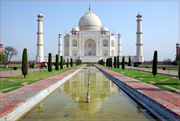 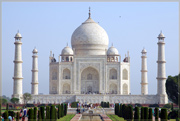 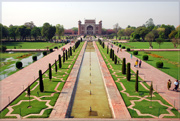 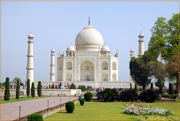 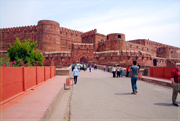 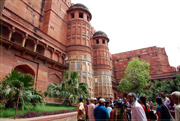 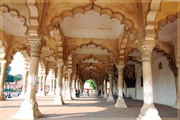 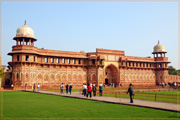 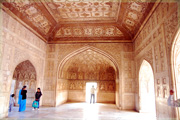 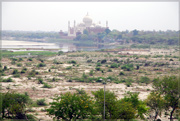 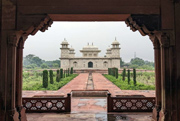 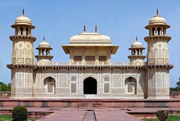 Days 5 : อัครา - เดลี - ออรังกาบัด (บินภายใน)07.00 น.	บริการอาหารเช้าที่โรงแรม (10) หลังอาหารนำท่านเดินทางสู่ สนามบินเดลี12.00 น.   	บริการอาหารกลางวันที่ภัตตาคาร (11)16.45 น.   	ออกเดินทางสู่ เมืองออรังกาบัด โดยสายการบิน IndiGo - 6E 560318.35 น.   	ถึง Aurangabad Airport (IXU) นำท่านเดินทางเข้าที่พัก บริการอาหารค่ำที่โรงแรม (12) หลังอาหารพักผ่อน (พักที่โรงแรม The Fern Residency ระดับ 4 ดาว)Days 6 : เมืองออรังกาบัด – หมู่ถ้ำอชันตา (เที่ยวเต็มวัน)07.00 น.	บริการอาหารเช้าที่โรงแรม (13) หลังอาหารนำท่านเดินทางสู่ หมู่ถ้ำอชันตา (ระยะทาง 93 ก.ม. ใช้เวลาเดินทาง 2.30 ชั่วโมง ถ้ำปิดทุกวันจันทร์) ถ้ำอชันตา ประติมากรรมทางพุทธศาสนาที่งดงามและเก่าแก่ที่สุดในโลก ได้รับการขึ้นทะเบียนเป็นมรดกโลกเมื่อปีค.ศ.1983 ชมความงดงามและอลังการของสถาปัตยกรรมที่ถูกสร้างขึ้นจากความศรัทธาในพระพุทธศาสนา โดยขุดเจาะภูเขาเป็นสังฆรามขนาดใหญ่แบบศิลปะคุปตะและหลังคุปตะอันวิจิตร ถ้ำอชันตาประกอบไปด้วยถ้ำ 30 ถ้ำ มีอายุกว่า 2,000 ปี เป็นพุทธสถานที่สร้างจากการสกัดหน้าผาหินเข้าไปในภูเขาเหนือแม่น้ำวโฆระ แต่เดิมเป็นศูนย์กลางสำนักปฏิบัติของเหล่าพระสงฆ์ในพุทธศาสนาราวพุทธศตวรรษที่ 7-13 ก่อนถูกทอดทิ้งให้รกร้างกลางป่าจึงรอดพ้นจากการทำลายล้างจากกองทัพผู้รุกราน จนมาถูกค้นพบอีกครั้งโดยบังเอิญจากนายทหารอังกฤษในศตวรรษที่ 19 ภายในถ้ำท่านจะได้ชมงานแกะสลักเสาอันงดงามและวิจิตรบรรจง รวมถึงพระพุทธรูปและเจดีย์ศิลาที่สกัดและตกแต่งขึ้นจากหินเนื้อเดียวกันกับพื้นผนังถ้ำยังมีภาพจิตรกรรมฝาผนังอายุกว่า 1,200 ปี มีความงดงามสมบูรณ์ด้วยเทคนิคการเขียนภาพสามมิติ ภาพสีเฟรสโก้อันน่าอัศจรรย์ ถ้ำอชันตาเป็นถ้ำที่ผสมผสานระหว่างศิลปะแบบพุทธและฮินดู12.00 น.	บริการอาหารกลางวันที่ภัตตาคาร (14) หลังอาหารนำท่านเที่ยวชมสถาปัตยกรรมของถ้ำอชันตามึถึง 30 ถ้ำ แต่ละถ้ำมีความแตกต่างกัน เช่น ถ้ำที่ 1 เป็นถ้ำเกี่ยวกับชาดกและพุทธประวัติ ถ้ำเบอร์ 2 เป็นถ้ำของฝ่ายมหายานมีชื่อเสียงด้านภาพวาด ส่วนใหญ่เป็นภาพดอกบัว ถ้ำเบอร์ 4 มีความกว้างใหญ่ที่สุดในบรรดาถ้ำทั้งหมด ด้านหน้ามีรูปแกะสลักพระโพธิสัตว์อวโลกิเตศวร อีกทั้งพระพุทธรูปปางประทับยืน ถ้ำเบอร์ 6 มีพระพุทธรูปปางแสดงปฐมเทศนาที่มีพระสรีระแตกต่างจากถ้ำอื่น มีเวลาเที่ยวชมจนถึงถ้ำสุดท้าย จากนั้นนำท่านเดินทางกลับเมืองออรังกาบัด19.00 น.   	บริการอาหารค่ำที่โรงแรม (15) หลังอาหารพักผ่อน (พัก The Fern Residency, Aurangabad ระดับ 4 ดาว)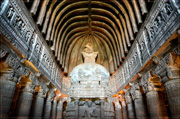 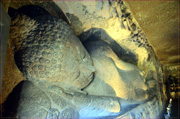 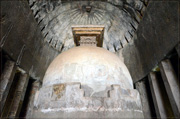 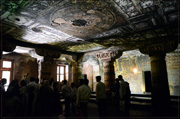 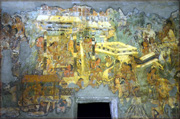 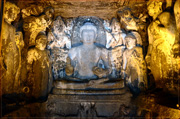 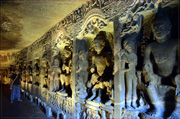 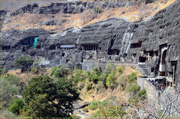 Days 7 : หมู่ถ้ำเอลโลร่า – ป้อมเดาลาตาบัด – ทัชมาฮาลน้อย – มุมไบ (บินภายใน)07.00 น.	บริการอาหารเช้าที่โรงแรม (16) หลังอาหารนำท่านเดินทางสู่ หมู่ถ้ำเอลโลร่า (ระยะทาง 30 กม. ถ้ำปิดทุกวันอังคาร) ผ่านชม ป้อมเดาลาตาบัด (ถ่ายรูปด้านนอก) เดาลาตาบัด แปลว่า เมืองแห่งความมั่งคั่ง เป็นป้อมในศตวรรษที่ 14 ป้อมปราการโบราณถูกโอบล้อมด้วยภูเขาดัลคีรี เป็นส่วนหนึ่งของเส้นทางคาราวาน ตำนานเล่าว่าเมืองนี้สร้างขึ้นโดยดันการ์ เมื่อ ค.ศ.1203 หลังจากถูกสุลต่านเดลีชาวมุสลิมอลาอุดดินคิลจิยึดได้ใน ค.ศ.1294 เดวากิรีกลายเป็นเมืองสำคัญในสมัยของสุลต่านมูฮัมมัดดินตุ๊คลัคในปีค.ศ.1327 พระองค์ทรงตั้งเป็นเมืองหลวง ชม หมู่ถ้ำเอลโลร่า ซึ่งประกอบไปด้วยงานศิลป์ของสามศาสนาที่อยู่รวมกัน ชมความงามที่ยิ่งใหญ่ของถ้ำ 34 ถ้ำ ถ้ำหมายเลข 1–12 เป็นวัดถ้ำในพุทธศาสนา ถ้ำหมายเลข 14-16 เป็นเทวาลัยถ้ำในศาสนาฮินดู ถ้ำ 30-32 เป็นวิหารถ้ำในศาสนาเชน ถ้ำเอลโลร่าได้รับการขึ้นทะเบียนเป็นมรดกโลกเมื่อปีค.ศ.198312.00 น.   	บริการอาหารกลางวันที่ภัตตาคาร (17) หลังอาหารนำท่านเที่ยวชม บีบีกา มาคบารา (ทัชมาฮาลน้อย) เป็นสถานที่ฝังพระศพของจักรพรรดินี ราบิยะ อุด-ดูรานี (Rabia ud-Durani) หรือดิลราส บานู เบกุม (Dilras Banu Begum) ซึ่งสร้างขึ้นด้วยหินอ่อนในแบบสถาปัตยกรรมโมกุลโดยเจ้าชายอะซาม ชาห์ (Azam Shah) พระราชโอรสของจักรพรรดิออรังเซ็บ ในระหว่างปี 1651 ถึง 1661 เพื่อเป็นอนุสรณ์แก่พระมารดาของตน สุสานแห่งนี้สร้างเลียนแบบทัชมาฮาลแต่มีขนาดเล็กกว่า18.25 น.	ออกเดินทางโดยสายการบิน IndiGo - 6E 538319.20 น.	ถึง สนามบินฉัตรปาตีชีวจี (มุมไบ) เมืองที่มีกลิ่นอายของความเป็นตะวันตกอย่างเต็มเปี่ยม มีสิ่งปลูกสร้างต่างๆ ที่มีความเป็นตะวันตกอยู่หลาย นำท่านเดินทางสู่ภัตตาคาร บริการอาหารค่ำ (18) หลังอาหารพักผ่อน (พัก Kohinoor Continental หรือ The Orchid Hotel Mumbai Vile Parle ระดับ 4 ดาว)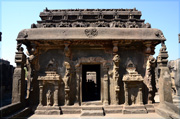 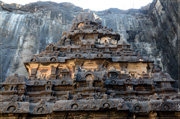 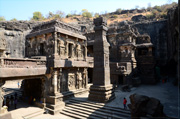 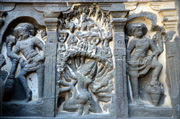 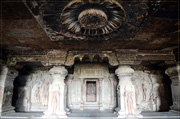 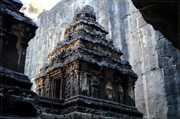 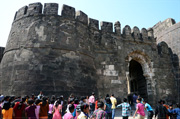 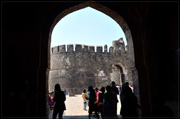 Days 8 : มุมไบ – วัดสิทธิวินายัก – ประตูชัย - Victoria Terminus - ตลาดคอฟฟอร์ด 07.00 น.	บริการอาหารเช้าที่โรงแรม (19) หลังอาหารนำท่านขอพร พระพิฆเนศ ที่ วัดสิทธิวินายัก (วัดพระพิฆเนศ) วัดคู่บ้านคู่เมืองมุมไบเป็นวัดที่ นักแสดง นักการเมือง นักธุรกิจ ผู้มีชื่อเสียงในอินเดียให้ความศรัทธาเป็นอย่างมาก ชาวอินเดียมีความเชื่อว่าครั้งหนึ่งในชีวิตหากมีโอกาสก็จะต้องเดินทางมาสักการะพระสิทธิวินายัก อวตารปางหนึ่งของพระพิฆเนศอธิษฐานขอพรจากท่านดังใจต้องการ (เข้าสักการะแบบกรุ๊ป VIP ไม่ต้องไปเข้าคิวรอ) จากนั้นนำท่านถ่ายรูปกับ ประตูชัย Gateway of India สัญลักษณ์ของเมืองมุมไบ12.00 น.	บริการอาหารกลางวันที่ภัตตาคาร (20) หลังอาหารนำท่านชม Victoria Terminus หรือสถานีรถไฟฉัตรปตี ศิวาจี สถานีรถไฟกลางเมืองมุมไบซึ่งตั้งชื่อตามพระนางวิคตอเรีย เป็นสถาปัตยกรรมแบบโกธิคที่ได้รับการออกแบบโดย Mr. F.W. Stevens สถาปนิกชาวอังกฤษ ต่อมาสถานีรถไฟแห่งนี้ยังได้รับการยกย่องให้เป็นมรดกโลกอีกด้วย จากนั้นนำท่านช้อปปิ้งที่ ตลาดคอฟฟอร์ด ตามอัธยาศัย19.00 น.	บริการอาหารค่ำที่โรงแรม (21) หลังอาหารเดินทางสู่ สนามบินเมืองมุมไบ23.35 น.	ออกเดินทางกลับสู่ กรุงเทพฯ โดยสายการบิน THAI TG 318Days 9 : สนามบินสุวรรณภูมิ05.35 น.	ถึง สนามบินสุวรรณภูมิ โดยสวัสดิภาพ• ค่าบริการนี้รวม1.ค่าตั๋วเครื่องบินสายการบินตามโปรแกรมทัวร์2.ค่าโรงแรมที่พัก 7 คืน (พักห้องละ 2 ท่าน ระดับ 4 ดาว)3.ค่าอาหารทุกมื้อพร้อมอาหารว่างและเครื่องดื่ม (ตามระบุในรายการ)4.ค่ารถปรับอากาศนำเที่ยว5.ค่าวีซ่าอินเดียและธรรมเนียมเข้าชมสถานที่ต่างๆ6.มัคคุเทศก์ท้องถิ่นนำเที่ยว (รับ-ส่งที่สนามบิน)• ค่าบริการนี้ไม่รวม1.ค่าทิปไกด์และพนักงานขับรถอินเดีย (วันละ 5 ดอลล่า 8 วัน 40 ดอลล่า)• การสำรองที่นั่ง1.วางมัดจำท่านละ 30,000.-บาท พร้อมส่งหน้าพาสปอร์ต+ใบโอนเงิน2.ส่วนที่เหลือชำระก่อนการเดินทาง 20 วัน• เอกสารทำวีซ่าอินเดีย1.สแกนหน้าพาสปอร์ตสีที่ชัดเจน หน้าหนังสือเดินทางที่มีอายุการใช้งานเหลือไม่น้อยกว่า 6 เดือน (นับจากวันเดินทาง)2.รูปถ่ายสีขนาด 2x2 นิ้ว พื้นหลังสีขาว หน้าตรง ไม่ยิ้ม ไม่เบลอ (ไม่เอารูปถ่ายข้าราชการ)3.กรอกแบบฟอร์มขอวีซ่าตามที่บริษัทส่งไปให้ (ไม่ยุ่งยากครับ)Daysรายการทัวร์อาหารHotel1สนามบินสุวรรณภูมิ – พุทธคยา พระพุทธเมตตา TG 327 (12.20-14.00)-/-/Dพุทธคยา 4 ดาว2ราชคฤห์ เขาคิชฌกูฏ วัดเวฬุวัน ตะโปทาราม นาลันทา หลวงพ่อดำB/L/Dพุทธคยา 4 ดาว3พุทธคยา – เดลี – อัครา บินภายใน 6E 2146 (11.50-13.45)B/-/Dอัครา 4 ดาว4ทัชมาฮาล - พระราชวังอัคราฟอร์ท - สุสานอิตมัดอุดดุลลาห์B/L/Dอัครา 4 ดาว5อัครา - เดลี - ออรังกาบัด บินภายใน 6E 5603 (16.45-18.35)B/L/Dออรังกาบัด 4 ดาว6ออรังกาบัด – หมู่ถ้ำอชันตา - Prozone MallB/L/Dออรังกาบัด 4 ดาว7หมู่ถ้ำเอลโลร่า – ป้อมเดาลาตาบัด – มุมไบ (บินภายใน IndiGo)B/L/Dมุมไบ 4 ดาว8วัดสิทธิวินายัก – ประตูชัย - ตลาดคอฟฟอร์ด TG 318 (23.35-05.35)B/L/Dบนเครื่อง9สนามบินสุวรรณภูมิ  (05.35)• รายการทัวร์ ไม่ลงร้าน เดินทางได้ทุกวัน• รายการทัวร์ ไม่ลงร้าน เดินทางได้ทุกวัน• รายการทัวร์ ไม่ลงร้าน เดินทางได้ทุกวัน• รายการทัวร์ ไม่ลงร้าน เดินทางได้ทุกวันจำนวนคนราคาต่อท่านพักเดี่ยวเพิ่มรถเดินทาง2 ท่าน71,995.-12,000.-รถ INNOVA 4 ที่นั่ง4 ท่าน63,995.-12,000.-รถ TEMPO TRAVELLER 12 ที่นั่ง6 ท่าน61,995.-12,000.-รถ TEMPO TRAVELLER 12 ที่นั่ง8 ท่าน59,995.-12,000.-รถ TEMPO TRAVELLER 12 ที่นั่ง10-14 ท่าน59,995.-12,000.-MINIBUS 18 ที่นั่ง15-19 ท่าน57,995.-12,000.-BUS 35 ที่นั่ง20-24 ท่าน55,995.-12,000.-BUS 35 ที่นั่ง• กรุ๊ป 2 ท่านขึ้นไป ออกเดินได้ทุกวัน (1 พฤศจิกายน 2566 – 30 มีนาคม 2567)• กรุ๊ป 2 ท่านขึ้นไป ออกเดินได้ทุกวัน (1 พฤศจิกายน 2566 – 30 มีนาคม 2567)• กรุ๊ป 2 ท่านขึ้นไป ออกเดินได้ทุกวัน (1 พฤศจิกายน 2566 – 30 มีนาคม 2567)• กรุ๊ป 2 ท่านขึ้นไป ออกเดินได้ทุกวัน (1 พฤศจิกายน 2566 – 30 มีนาคม 2567)• กรุ๊ป 10 ท่านขึ้นไป แถมฟรี 1 ท่าน (สำหรับท่านที่แถม ไม่รวมค่าตั๋วเครื่องบิน ประมาณ 28,000.-บาท)• กรุ๊ป 10 ท่านขึ้นไป แถมฟรี 1 ท่าน (สำหรับท่านที่แถม ไม่รวมค่าตั๋วเครื่องบิน ประมาณ 28,000.-บาท)• กรุ๊ป 10 ท่านขึ้นไป แถมฟรี 1 ท่าน (สำหรับท่านที่แถม ไม่รวมค่าตั๋วเครื่องบิน ประมาณ 28,000.-บาท)• กรุ๊ป 10 ท่านขึ้นไป แถมฟรี 1 ท่าน (สำหรับท่านที่แถม ไม่รวมค่าตั๋วเครื่องบิน ประมาณ 28,000.-บาท)